…………………………………………………………………………………………………..Bulletin d’inscriptionDans la limite des places disponibles (24 maxi) et avant le vendredi 17 mai 2024Prévoir une tenue adaptée (peinture)STAGE croisé 3-5ansDanse-Musique-Arts PlastiquesSamedi 25 mai 2024 avec Amandine, Caroline et NathalieA l’étage du Carré des JallesNOM participant :					Prénom participant :Date de naissance :                                                 Age : Nom Prénom parent contact : Tél parents : Email parents :  COCHER LA FORMULE CHOISIE :  POSSIBILITE D’ADHERER A L’ASSOCIATION POUR 12€ (pour bénéficier du tarif adhèrent pour tous les stages de la saison jusqu’au 31 aout) : OUI        NONTOTAL INSCRIPTION (STAGE +ADHESION) : ________________€Bulletin d’inscription et chèque (à l’ordre de Gestes et Expression) à déposer au bureau ou dans la boite aux lettres de l’association avant le : vendredi 17 mai 2024             Boite aux lettres de l’association en face du parking Gabachot (derrière le carré des jalles)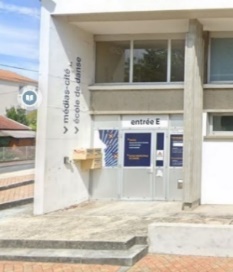 ADHERENT NON ADHERENTStage 14h-17h(prévoir un gouter qui sera pris pendant le stage) 20€ 25€